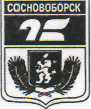 АДМИНИСТРАЦИЯ ГОРОДА СОСНОВОБОРСКАПОСТАНОВЛЕНИЕ____________________ 2022	№ _________В соответствии с Федеральным законом от 16.10.2003 N 131-ФЗ "Об общих принципах организации местного самоуправления в Российской Федерации", постановлением администрации города от 18.09.2013 № 1564 «Об утверждении Порядка принятия решений о разработке муниципальных программ города Сосновоборска, их формировании и реализации», статьями 23 и 24 Устава города Сосновоборска,ПОСТАНОВЛЯЮ:1. Внести следующие изменения в постановление администрации города Сосновоборска от 12.11.2021 года № 1371 «Об утверждении муниципальной программы «Поддержка социально ориентированных некоммерческих организаций города Сосновоборска» (далее - постановление):1.1. В паспорте муниципальной программы  «Поддержка социально ориентированных некоммерческих организаций  города Сосновоборска» раздел «Объемы и источники финансирования подпрограммы» изложить в следующей редакции:1.2. Приложение №1 к муниципальной программе «Поддержка социально ориентированных некоммерческих организаций города Сосновоборска» изложить в новой редакции согласно приложению 1 к настоящему постановлению.1.3. Приложение № 2 к  муниципальной программе «Поддержка социально ориентированных некоммерческих организаций города Сосновоборска» изложить в новой редакции согласно приложению 2 к настоящему постановлению.1.4. Приложение № 3 к паспорту муниципальной программы «Поддержка социально ориентированных некоммерческих организаций города Сосновоборска» изложить в новой редакции согласно приложению 3 к настоящему постановлению.2. Постановление разместить на официальном сайте администрации города Сосновоборска и опубликовать в городской общественно-политической газете «Рабочий».3. Постановление вступает в силу в день, следующий за днем его официального опубликования в городской газете «Рабочий».  Глава города 		  		                                                     А.С.Кудрявцев		                       Приложение 1к постановлению администрации города от «___»______ 2022 г  №____Приложение № 1к муниципальной программе«Поддержка социально ориентированных некоммерческих организаций города Сосновоборска»Информация о распределении планируемых расходов по отдельным мероприятиям муниципальной программыПриложение 2к постановлению администрации города от «___»______ 2022 г  №____Приложение № 2к муниципальной программе«Поддержка социально ориентированных некоммерческих организаций города Сосновоборска»Информация о ресурсном обеспечении и прогнозной оценке расходов на реализацию целей муниципальной программы с учетом источников финансирования, в том числе средств федерального бюджета, бюджета Красноярского края, и муниципального бюджетовПриложение 3к постановлению администрации города от «___»________ 2022 г  №____Приложение № 3к паспорту муниципальной программы «Поддержка социально ориентированных некоммерческих организаций города Сосновоборска»Перечень мероприятий муниципальной программы «Поддержка социально ориентированных некоммерческих организаций города Сосновоборска»О внесении изменений в постановление администрации г.Сосновоборска от 12 ноября  2021 года № 1371 «Об утверждении муниципальной программы «Поддержка социально ориентированных некоммерческих организаций города Сосновоборска»Объемы и источники финансирования программыОбщий объем финансирования программы – 1 336 148,18 рублей.Объем бюджетных ассигнований на реализацию программы:в 2022 году составит 1 036 146, 18 рублей, в том числе средства местного бюджета – 150 000 рублей; средства краевого бюджета  - 886 146, 18 рублей; в 2023 году составит 150,00  тыс. рублей, в том числе средства местного бюджета – 150,00 тыс. рублей,  в 2024 году составит 150,00 тыс. рублей, в том числе средства местного бюджета – 150,00 тыс. рублей.Статус (муниципальная программа, подпрограмма, отдельное мероприятие)Наименование  программы, подпрограммыНаименование ГРБСКод бюджетной классификации Код бюджетной классификации Код бюджетной классификации Код бюджетной классификации Расходы (руб.), годыРасходы (руб.), годыРасходы (руб.), годыРасходы (руб.), годыСтатус (муниципальная программа, подпрограмма, отдельное мероприятие)Наименование  программы, подпрограммыНаименование ГРБСГРБСРзПрЦСРВРочередной финансовый год2022первый год планового периода2023второй год планового периода2024итого на периодМуниципальная программаПоддержка социально ориентированных некоммерческих организаций города Сосновоборскавсего расходные обязательства по программеХХХХ1 036 146, 18150 000,00150 000,001 336 146, 18Муниципальная программаПоддержка социально ориентированных некоммерческих организаций города Сосновоборскав том числе по ГРБС:ХХХМуниципальная программаПоддержка социально ориентированных некоммерческих организаций города СосновоборскаУправление культуры,  спорта, туризма и молодёжной политики администрации города Сосновоборска062ХХХ1 036 146, 18150 000,00150 000,001 336 146, 18СтатусНаименование  муниципальной программы, подпрограммы муниципальной программыОтветственный исполнитель, соисполнителиИсточники финансированияОценка расходов (руб.), годыОценка расходов (руб.), годыОценка расходов (руб.), годыОценка расходов (руб.), годыСтатусНаименование  муниципальной программы, подпрограммы муниципальной программыОтветственный исполнитель, соисполнителиИсточники финансированияочередной финансовый год2022 годпервый год планового периода 2023 годвторой год планового периода 2024 годитого на периодМуниципальная программаМуниципальная программа «Поддержка социально ориентированных некоммерческих организаций города Сосновоборска»Всего 1 036 146, 18150 000,00150 000,001 336 146, 18Муниципальная программаМуниципальная программа «Поддержка социально ориентированных некоммерческих организаций города Сосновоборска»в том числе:Муниципальная программаМуниципальная программа «Поддержка социально ориентированных некоммерческих организаций города Сосновоборска»федеральный бюджет----Муниципальная программаМуниципальная программа «Поддержка социально ориентированных некоммерческих организаций города Сосновоборска»краевой бюджет----Муниципальная программаМуниципальная программа «Поддержка социально ориентированных некоммерческих организаций города Сосновоборска»внебюджетные источники----Муниципальная программаМуниципальная программа «Поддержка социально ориентированных некоммерческих организаций города Сосновоборска»бюджет муниципального образования1 036 146, 18150 000,00150 000,001 336 146, 18Муниципальная программаМуниципальная программа «Поддержка социально ориентированных некоммерческих организаций города Сосновоборска»юридические лица----№п/пЦели, задачи, мероприятияЦели, задачи, мероприятияОтветственный исполнитель, соисполнительКод бюджетной класификацииКод бюджетной класификацииКод бюджетной класификацииКод бюджетной класификацииКод бюджетной класификацииКод бюджетной класификацииКод бюджетной класификацииКод бюджетной класификацииРасходы (тыс. руб.), годыРасходы (тыс. руб.), годыРасходы (тыс. руб.), годыРасходы (тыс. руб.), годыРасходы (тыс. руб.), годыРасходы (тыс. руб.), годыРасходы (тыс. руб.), годыРасходы (тыс. руб.), годыОжидаемый результат от реализации программного мероприятия№п/пЦели, задачи, мероприятияЦели, задачи, мероприятияОтветственный исполнитель, соисполнительГРБСГРБСРз ПрРз ПрЦСРЦСРЦСРВР202220232023202320242024Итого на периодИтого на периодОжидаемый результат от реализации программного мероприятияЦель программы - создание условий для развития и деятельности социально ориентированных некоммерческих организаций,  повышения социальной активности населения,  дальнейшего развития гражданского общества города СосновоборскаЦель программы - создание условий для развития и деятельности социально ориентированных некоммерческих организаций,  повышения социальной активности населения,  дальнейшего развития гражданского общества города СосновоборскаЦель программы - создание условий для развития и деятельности социально ориентированных некоммерческих организаций,  повышения социальной активности населения,  дальнейшего развития гражданского общества города СосновоборскаЦель программы - создание условий для развития и деятельности социально ориентированных некоммерческих организаций,  повышения социальной активности населения,  дальнейшего развития гражданского общества города СосновоборскаЦель программы - создание условий для развития и деятельности социально ориентированных некоммерческих организаций,  повышения социальной активности населения,  дальнейшего развития гражданского общества города СосновоборскаЦель программы - создание условий для развития и деятельности социально ориентированных некоммерческих организаций,  повышения социальной активности населения,  дальнейшего развития гражданского общества города СосновоборскаЦель программы - создание условий для развития и деятельности социально ориентированных некоммерческих организаций,  повышения социальной активности населения,  дальнейшего развития гражданского общества города СосновоборскаЦель программы - создание условий для развития и деятельности социально ориентированных некоммерческих организаций,  повышения социальной активности населения,  дальнейшего развития гражданского общества города СосновоборскаЦель программы - создание условий для развития и деятельности социально ориентированных некоммерческих организаций,  повышения социальной активности населения,  дальнейшего развития гражданского общества города СосновоборскаЦель программы - создание условий для развития и деятельности социально ориентированных некоммерческих организаций,  повышения социальной активности населения,  дальнейшего развития гражданского общества города СосновоборскаЦель программы - создание условий для развития и деятельности социально ориентированных некоммерческих организаций,  повышения социальной активности населения,  дальнейшего развития гражданского общества города СосновоборскаЦель программы - создание условий для развития и деятельности социально ориентированных некоммерческих организаций,  повышения социальной активности населения,  дальнейшего развития гражданского общества города СосновоборскаЦель программы - создание условий для развития и деятельности социально ориентированных некоммерческих организаций,  повышения социальной активности населения,  дальнейшего развития гражданского общества города СосновоборскаЦель программы - создание условий для развития и деятельности социально ориентированных некоммерческих организаций,  повышения социальной активности населения,  дальнейшего развития гражданского общества города СосновоборскаЦель программы - создание условий для развития и деятельности социально ориентированных некоммерческих организаций,  повышения социальной активности населения,  дальнейшего развития гражданского общества города СосновоборскаЦель программы - создание условий для развития и деятельности социально ориентированных некоммерческих организаций,  повышения социальной активности населения,  дальнейшего развития гражданского общества города СосновоборскаЦель программы - создание условий для развития и деятельности социально ориентированных некоммерческих организаций,  повышения социальной активности населения,  дальнейшего развития гражданского общества города СосновоборскаЦель программы - создание условий для развития и деятельности социально ориентированных некоммерческих организаций,  повышения социальной активности населения,  дальнейшего развития гражданского общества города СосновоборскаЦель программы - создание условий для развития и деятельности социально ориентированных некоммерческих организаций,  повышения социальной активности населения,  дальнейшего развития гражданского общества города СосновоборскаЦель программы - создание условий для развития и деятельности социально ориентированных некоммерческих организаций,  повышения социальной активности населения,  дальнейшего развития гражданского общества города СосновоборскаЦель программы - создание условий для развития и деятельности социально ориентированных некоммерческих организаций,  повышения социальной активности населения,  дальнейшего развития гражданского общества города СосновоборскаЗадача 1. Обеспечение финансовой и имущественной поддержки деятельности социально ориентированных некоммерческих организацийЗадача 1. Обеспечение финансовой и имущественной поддержки деятельности социально ориентированных некоммерческих организацийЗадача 1. Обеспечение финансовой и имущественной поддержки деятельности социально ориентированных некоммерческих организацийЗадача 1. Обеспечение финансовой и имущественной поддержки деятельности социально ориентированных некоммерческих организацийЗадача 1. Обеспечение финансовой и имущественной поддержки деятельности социально ориентированных некоммерческих организацийЗадача 1. Обеспечение финансовой и имущественной поддержки деятельности социально ориентированных некоммерческих организацийЗадача 1. Обеспечение финансовой и имущественной поддержки деятельности социально ориентированных некоммерческих организацийЗадача 1. Обеспечение финансовой и имущественной поддержки деятельности социально ориентированных некоммерческих организацийЗадача 1. Обеспечение финансовой и имущественной поддержки деятельности социально ориентированных некоммерческих организацийЗадача 1. Обеспечение финансовой и имущественной поддержки деятельности социально ориентированных некоммерческих организацийЗадача 1. Обеспечение финансовой и имущественной поддержки деятельности социально ориентированных некоммерческих организацийЗадача 1. Обеспечение финансовой и имущественной поддержки деятельности социально ориентированных некоммерческих организацийЗадача 1. Обеспечение финансовой и имущественной поддержки деятельности социально ориентированных некоммерческих организацийЗадача 1. Обеспечение финансовой и имущественной поддержки деятельности социально ориентированных некоммерческих организацийЗадача 1. Обеспечение финансовой и имущественной поддержки деятельности социально ориентированных некоммерческих организацийЗадача 1. Обеспечение финансовой и имущественной поддержки деятельности социально ориентированных некоммерческих организацийЗадача 1. Обеспечение финансовой и имущественной поддержки деятельности социально ориентированных некоммерческих организацийЗадача 1. Обеспечение финансовой и имущественной поддержки деятельности социально ориентированных некоммерческих организацийЗадача 1. Обеспечение финансовой и имущественной поддержки деятельности социально ориентированных некоммерческих организацийЗадача 1. Обеспечение финансовой и имущественной поддержки деятельности социально ориентированных некоммерческих организацийЗадача 1. Обеспечение финансовой и имущественной поддержки деятельности социально ориентированных некоммерческих организаций 1.1Предоставление муниципальных социальных грантов СО НКО города Сосновоборска в форме субсидий на конкурсной основе для реализации социально значимых проектовПредоставление муниципальных социальных грантов СО НКО города Сосновоборска в форме субсидий на конкурсной основе для реализации социально значимых проектовУКСТМ0620620804080413000S579013000S579013000S57906331036146, 181036146, 18150 000,00150 000,00150 000,00150 000,00150 000,001336146, 18 Поддержка 3-4 проекта ежегодно 1.2Предоставление помещений, оборудования, наградной и сувенирной продукции, помощи некоммерческим организациям и инициативным группам населения для ведения деятельности, проведения собраний, занятий, мероприятийПредоставление помещений, оборудования, наградной и сувенирной продукции, помощи некоммерческим организациям и инициативным группам населения для ведения деятельности, проведения собраний, занятий, мероприятийУКСТМXXXXXXXXбез финансированиябез финансированиябез финансированиябез финансированиябез финансированиябез финансированиябез финансированиябез финансирования5-6 некоммерческих организаций и инициативных групп получат поддержку ежегодноИтого по Задаче 1.Итого по Задаче 1.Итого по Задаче 1.Итого по Задаче 1.Итого по Задаче 1.Итого по Задаче 1.Итого по Задаче 1.Итого по Задаче 1.Итого по Задаче 1.Итого по Задаче 1.Итого по Задаче 1.1036146, 181036146, 18150 000,00150 000,00150 000,00150 000,00150 000,001336146, 18 2.Задача 2. Оказание информационной поддержки деятельности социально ориентированных некоммерческих организаций и инициативных объединений гражданЗадача 2. Оказание информационной поддержки деятельности социально ориентированных некоммерческих организаций и инициативных объединений гражданЗадача 2. Оказание информационной поддержки деятельности социально ориентированных некоммерческих организаций и инициативных объединений гражданЗадача 2. Оказание информационной поддержки деятельности социально ориентированных некоммерческих организаций и инициативных объединений гражданЗадача 2. Оказание информационной поддержки деятельности социально ориентированных некоммерческих организаций и инициативных объединений гражданЗадача 2. Оказание информационной поддержки деятельности социально ориентированных некоммерческих организаций и инициативных объединений гражданЗадача 2. Оказание информационной поддержки деятельности социально ориентированных некоммерческих организаций и инициативных объединений гражданЗадача 2. Оказание информационной поддержки деятельности социально ориентированных некоммерческих организаций и инициативных объединений гражданЗадача 2. Оказание информационной поддержки деятельности социально ориентированных некоммерческих организаций и инициативных объединений гражданЗадача 2. Оказание информационной поддержки деятельности социально ориентированных некоммерческих организаций и инициативных объединений гражданЗадача 2. Оказание информационной поддержки деятельности социально ориентированных некоммерческих организаций и инициативных объединений гражданЗадача 2. Оказание информационной поддержки деятельности социально ориентированных некоммерческих организаций и инициативных объединений гражданЗадача 2. Оказание информационной поддержки деятельности социально ориентированных некоммерческих организаций и инициативных объединений гражданЗадача 2. Оказание информационной поддержки деятельности социально ориентированных некоммерческих организаций и инициативных объединений гражданЗадача 2. Оказание информационной поддержки деятельности социально ориентированных некоммерческих организаций и инициативных объединений гражданЗадача 2. Оказание информационной поддержки деятельности социально ориентированных некоммерческих организаций и инициативных объединений гражданЗадача 2. Оказание информационной поддержки деятельности социально ориентированных некоммерческих организаций и инициативных объединений гражданЗадача 2. Оказание информационной поддержки деятельности социально ориентированных некоммерческих организаций и инициативных объединений гражданЗадача 2. Оказание информационной поддержки деятельности социально ориентированных некоммерческих организаций и инициативных объединений гражданЗадача 2. Оказание информационной поддержки деятельности социально ориентированных некоммерческих организаций и инициативных объединений граждан 2.1Выпуск материалов в СМИ о деятельности СО НКО, общественных инициативах и добровольцахВыпуск материалов в СМИ о деятельности СО НКО, общественных инициативах и добровольцахАдминистрация г.СосновоборскаУКСТМАдминистрация г.СосновоборскаУКСТМXXXXXXXбез финансированиябез финансированиябез финансированиябез финансированиябез финансированиябез финансированиябез финансированиябез финансированияЕжегодно будет выходить не менее 10 публикаций о деятельности СО НКО, добровольцах 2.2Обновление информационного раздела для  СО НКО на сайте администрации г.Сосновоборска sosnovoborsk-city.ruОбновление информационного раздела для  СО НКО на сайте администрации г.Сосновоборска sosnovoborsk-city.ruАдминистрация г.СосновоборскаАдминистрация г.СосновоборскаXXXXXXXбез финансированиябез финансированиябез финансированиябез финансированиябез финансированиябез финансированиябез финансированиябез финансированияНа сайте размещаются все документы, регламентирующие те или иные мероприятия программыИтого по Задаче 2.Итого по Задаче 2.Итого по Задаче 2.Итого по Задаче 2.Итого по Задаче 2.Итого по Задаче 2.Итого по Задаче 2.Итого по Задаче 2.Итого по Задаче 2.Итого по Задаче 2.Итого по Задаче 2.0,000,000,000,000,000,000,000,00Задача 3. Оказание консультационной и методической  поддержки социально ориентированных некоммерческих организаций, инициативных объединений граждан, а также поддержки в области подготовки, переподготовки и повышения квалификации работников и добровольцев социально ориентированных некоммерческих организацийЗадача 3. Оказание консультационной и методической  поддержки социально ориентированных некоммерческих организаций, инициативных объединений граждан, а также поддержки в области подготовки, переподготовки и повышения квалификации работников и добровольцев социально ориентированных некоммерческих организацийЗадача 3. Оказание консультационной и методической  поддержки социально ориентированных некоммерческих организаций, инициативных объединений граждан, а также поддержки в области подготовки, переподготовки и повышения квалификации работников и добровольцев социально ориентированных некоммерческих организацийЗадача 3. Оказание консультационной и методической  поддержки социально ориентированных некоммерческих организаций, инициативных объединений граждан, а также поддержки в области подготовки, переподготовки и повышения квалификации работников и добровольцев социально ориентированных некоммерческих организацийЗадача 3. Оказание консультационной и методической  поддержки социально ориентированных некоммерческих организаций, инициативных объединений граждан, а также поддержки в области подготовки, переподготовки и повышения квалификации работников и добровольцев социально ориентированных некоммерческих организацийЗадача 3. Оказание консультационной и методической  поддержки социально ориентированных некоммерческих организаций, инициативных объединений граждан, а также поддержки в области подготовки, переподготовки и повышения квалификации работников и добровольцев социально ориентированных некоммерческих организацийЗадача 3. Оказание консультационной и методической  поддержки социально ориентированных некоммерческих организаций, инициативных объединений граждан, а также поддержки в области подготовки, переподготовки и повышения квалификации работников и добровольцев социально ориентированных некоммерческих организацийЗадача 3. Оказание консультационной и методической  поддержки социально ориентированных некоммерческих организаций, инициативных объединений граждан, а также поддержки в области подготовки, переподготовки и повышения квалификации работников и добровольцев социально ориентированных некоммерческих организацийЗадача 3. Оказание консультационной и методической  поддержки социально ориентированных некоммерческих организаций, инициативных объединений граждан, а также поддержки в области подготовки, переподготовки и повышения квалификации работников и добровольцев социально ориентированных некоммерческих организацийЗадача 3. Оказание консультационной и методической  поддержки социально ориентированных некоммерческих организаций, инициативных объединений граждан, а также поддержки в области подготовки, переподготовки и повышения квалификации работников и добровольцев социально ориентированных некоммерческих организацийЗадача 3. Оказание консультационной и методической  поддержки социально ориентированных некоммерческих организаций, инициативных объединений граждан, а также поддержки в области подготовки, переподготовки и повышения квалификации работников и добровольцев социально ориентированных некоммерческих организацийЗадача 3. Оказание консультационной и методической  поддержки социально ориентированных некоммерческих организаций, инициативных объединений граждан, а также поддержки в области подготовки, переподготовки и повышения квалификации работников и добровольцев социально ориентированных некоммерческих организацийЗадача 3. Оказание консультационной и методической  поддержки социально ориентированных некоммерческих организаций, инициативных объединений граждан, а также поддержки в области подготовки, переподготовки и повышения квалификации работников и добровольцев социально ориентированных некоммерческих организацийЗадача 3. Оказание консультационной и методической  поддержки социально ориентированных некоммерческих организаций, инициативных объединений граждан, а также поддержки в области подготовки, переподготовки и повышения квалификации работников и добровольцев социально ориентированных некоммерческих организацийЗадача 3. Оказание консультационной и методической  поддержки социально ориентированных некоммерческих организаций, инициативных объединений граждан, а также поддержки в области подготовки, переподготовки и повышения квалификации работников и добровольцев социально ориентированных некоммерческих организацийЗадача 3. Оказание консультационной и методической  поддержки социально ориентированных некоммерческих организаций, инициативных объединений граждан, а также поддержки в области подготовки, переподготовки и повышения квалификации работников и добровольцев социально ориентированных некоммерческих организацийЗадача 3. Оказание консультационной и методической  поддержки социально ориентированных некоммерческих организаций, инициативных объединений граждан, а также поддержки в области подготовки, переподготовки и повышения квалификации работников и добровольцев социально ориентированных некоммерческих организацийЗадача 3. Оказание консультационной и методической  поддержки социально ориентированных некоммерческих организаций, инициативных объединений граждан, а также поддержки в области подготовки, переподготовки и повышения квалификации работников и добровольцев социально ориентированных некоммерческих организацийЗадача 3. Оказание консультационной и методической  поддержки социально ориентированных некоммерческих организаций, инициативных объединений граждан, а также поддержки в области подготовки, переподготовки и повышения квалификации работников и добровольцев социально ориентированных некоммерческих организацийЗадача 3. Оказание консультационной и методической  поддержки социально ориентированных некоммерческих организаций, инициативных объединений граждан, а также поддержки в области подготовки, переподготовки и повышения квалификации работников и добровольцев социально ориентированных некоммерческих организаций 3.1Проведение консультаций для некоммерческих организаций, инициативных групп населения и активных граждан и волонтеров города территориальным координатором программы поддержки СО НКО в г.СосновоборскеУКСТМУКСТМУКСТМУКСТМУКСТМXXXXXбез финансированиябез финансированиябез финансированиябез финансированиябез финансированиябез финансированиябез финансированиябез финансированияНе менее 15 представителей СОНКО и активных граждан воспользуются консультацией  3.2Проведение «круглых столов» с участием СО НКО и активных граждан с представителями власти и бизнеса по вопросам взаимодействияУКСТМУКСТМУКСТМУКСТМУКСТМXXXXXбез финансированиябез финансированиябез финансированиябез финансированиябез финансированиябез финансированиябез финансированиябез финансированияОрганизация 1-2 площадок ежегодно  3.3Проведение образовательных семинаров по актуальным вопросам деятельности СО НКО и социальному проектированиюУКСТМУКСТМУКСТМУКСТМУКСТМXXXXXбез финансированиябез финансированиябез финансированиябез финансированиябез финансированиябез финансированиябез финансированиябез финансированияПроведение ежегодно не менее 3-4 семинаров  Итого по задаче 3.Итого по задаче 3.Итого по задаче 3.Итого по задаче 3.Итого по задаче 3.Итого по задаче 3.Итого по задаче 3.Итого по задаче 3.Итого по задаче 3.Итого по задаче 3.Итого по задаче 3.0,000,000,000,000,000,000,000,00ИТОГО по программеИТОГО по программеИТОГО по программеИТОГО по программеИТОГО по программеИТОГО по программеИТОГО по программеИТОГО по программеИТОГО по программеИТОГО по программеИТОГО по программе1036146, 181036146, 181036146, 18150 000,00150 000,00150 000,00150 000,001336146, 18